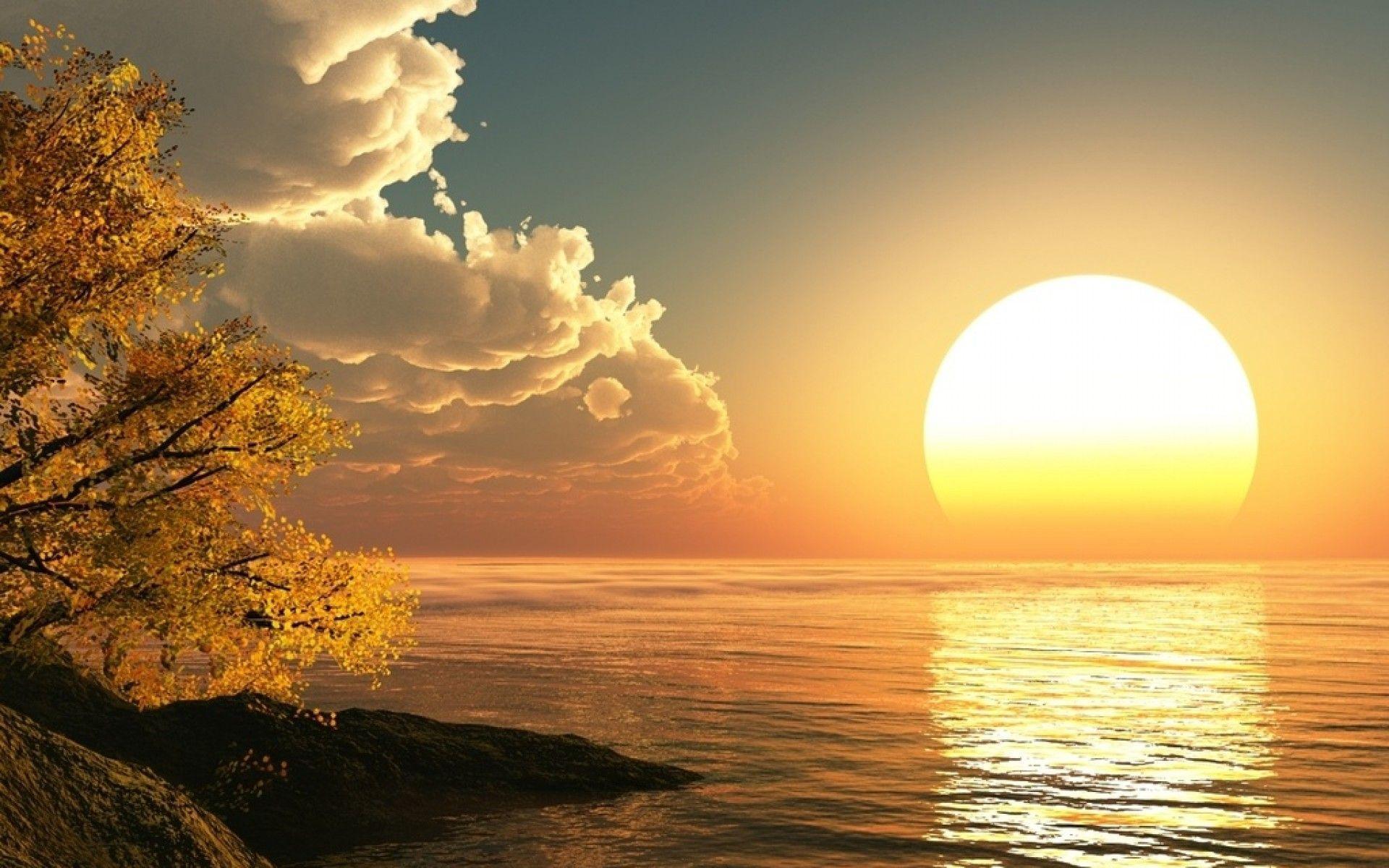 REGISTRATION IS OPEN!RECOVERING FROM THE DEATH OF YOUR LOVED ONENew weekly GriefShare seminar series begins Tuesday, August 6th  -  9:15 amNativity of Our Lord Catholic Church Education Building – Parish OfficeRegister by contacting Jim GuttmannCell: 850-860-8354